Scuola: concluso il confronto
sull’organico docentiGiovedì 14 marzo, dopo un primo incontro, si è conclusa l’informativa sull’ipotesi di circolare relativa agli organici docenti.È stato confermato che a fronte di un calo di 69.000 alunni non ci saranno tagli.Durante l’analisi e lettura della bozza di circolare, abbiamo presentato alcune richieste di chiarimento ed integrazione. L’amministrazione alla fine del confronto si è resa disponibile ad accogliere alcune nostre richieste, per altre si è riservata alcuni approfondimenti.Continua a leggere la notizia Cordialmente
FLC CGIL nazionaleIn evidenza“Fridays for future”: FLC CGIL sostiene le manifestazioni del 15 marzo. Il ministro Bussetti ci ripensi e ascolti il grido d’allarme degli studenti Scuola: Landini-Furlan-Barbagallo incontrano i segretari generali di categoria #IoLavoroaScuola: mobilitazione riuscita Speciale mobilità 2019/2020Notizie scuolaEsami di Stato 2018/2019: pubblicata l’ordinanza ministeriale Mobilità scuola 2019/2020: corretti alcuni refusi al CCNI Mobilità scuola 2019/2020: vademecum per la compilazione delle domandeMobilità scuola 2019/2020: scadenze, termini per le operazioni e pubblicazione movimentiOrganici scuola 2019/2020: secondo incontro di informativa Ampia unità dei sindacati sulle emergenze della scuola. Decisa la mobilitazioneTFA sostegno IV ciclo: gli Atenei, i bandi, i costi e i posti disponibili Audizione dei sindacati scuola sulla proposta dell’insegnamento di Educazione Civica Rientro del personale scolastico dall’estero nell’a.s. 2019/2020 Adempimenti in materia di obbligo vaccinale: non devono essere i dirigenti scolastici a disporre l’allontanamento dalla scuola dell’infanzia Osservatorio Scuola Digitale: fino al 26 marzo 2019 la rilevazione per l’anno scolastico 2018/2019 Vertenza British Council: continua il confronto con i lavoratori convocati in assemblea a Roma e nelle varie sedi di Italia “Nazione, populismo, regionalismo. La rinascita della politica identitaria ed il ruolo della conoscenza nell’affermazione dei diritti”, seminario a Foggia27 marzo assemblea a Viterbo dei precari della scuola Altre notizie di interesseNoi, Greta Thunberg, Alex Langer e il bisogno di conoscenza e verità per un “futuro amico” del Pianeta e dell’umanitàScegli di esserci: iscriviti alla FLC CGILServizi assicurativi per iscritti e RSU FLC CGILFeed Rss sito www.flcgil.itVuoi ricevere gratuitamente il Giornale della effelleci? Clicca qui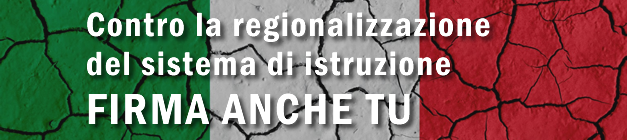 Per l’informazione quotidiana, ecco le aree del sito nazionale dedicate alle notizie di: scuola statale, scuola non statale, università e AFAM, ricerca, formazione professionale. Siamo anche presenti su Facebook, Google+, Twitter e YouTube.__________________